 	   KАРАР						    	    РЕШЕНИЕПОРЯДОК ЗАМЕНЫ ГРАЖДАНАМИ ЖИЛОГО ПОМЕЩЕНИЯ, ЗАНИМАЕМОГО ПО ДОГОВОРУ СОЦИАЛЬНОГО НАЙМА, НА ЖИЛОЕ ПОМЕЩЕНИЕ МЕНЬШЕГО РАЗМЕРАВ соответствии со статьей 81 Жилищного кодекса Российской Федерации, Уставом сельского поселения Новокарамалинский сельсовет муниципального района Миякинский район Республики Башкортостан, в целях оказания содействия гражданам, изъявившим желание произвести замену занимаемого ими по договору социального найма жилого помещения на жилое помещение меньшего размера, Совет сельского поселения Новокарамалинский сельсовет  решил: 1. Утвердить порядок замены гражданами жилого помещения, занимаемого по договору социального найма, на жилое помещение меньшего размера (прилагается). 2. Решение вступает в силу после его официального опубликования. Глава сельского поселенияНовокарамалинский сельсовет				И.В. Павловс. Новые Карамалы02.03.2015 г.№ 210Приложение к решению  Совета от «02» марта 2015 года  № 210ПОРЯДОК ЗАМЕНЫ ГРАЖДАНАМИ ЖИЛОГО ПОМЕЩЕНИЯ, ЗАНИМАЕМОГО ПО ДОГОВОРУ СОЦИАЛЬНОГО НАЙМА, НА ЖИЛОЕ ПОМЕЩЕНИЕ МЕНЬШЕГО РАЗМЕРА1. Общие положения 1.1. Порядок замены гражданами жилого помещения, занимаемого по договору социального найма, на жилое помещение меньшего размера (далее - Порядок) устанавливает правила замены муниципальных жилых помещений, занимаемых по договорам социального найма, на жилые помещения муниципального жилищного фонда сельского поселения Новокарамалинский сельсовет муниципального района Миякинский район Республики Башкортостан в соответствии со ст. 81 Жилищного кодекса Российской Федерации. 1.2. Замена большего жилого помещения на меньшее производится на безвозмездной основе. 1.3. Замена большего жилого помещения на меньшее производится вне очереди граждан, принятых на учет в качестве нуждающихся в жилых помещениях, предоставляемых по договорам социального найма, на основании постановления администрации сельского поселения Новокарамалинский сельсовет.  1.4. Высвобожденное в результате замены жилое помещение распределяется в порядке, установленном жилищным законодательством Российской Федерации. 2. Основания и условия замены жилого помещения, занимаемого по договору социального найма, на жилое помещение меньшего размера 2.1. Замене подлежит только отдельное, структурно обособленное, благоустроенное и отвечающее санитарным и техническим нормам и требованиям муниципальное жилое помещение, занимаемое по договору социального найма (далее - жилое помещение), в виде квартиры, общая площадь которого превышает норму предоставления на одного члена семьи, устанавливаемую решением Совета сельского поселения Новокарамалинский сельсовет, в том числе на временно отсутствующих членов семьи. 2.2. Не подлежат замене жилые помещения, расположенные в признанных в установленном порядке непригодными для проживания аварийных и подлежащих сносу домах. 2.3. Замена жилого помещения по договору социального найма на меньшее производится по инициативе нанимателя жилого помещения с согласия всех проживающих совместно с ним членов его семьи, в том числе временно отсутствующих. 2.4. Замена жилого помещения, в котором проживают несовершеннолетние, недееспособные или ограниченные в дееспособности лица, осуществляется с согласия органа опеки и попечительства. 2.5. Собственник жилого помещения – администрация сельского поселения Новокарамалинский сельсовет муниципального района Миякинский район Республики Башкортостан (далее - наймодатель) на основании заявления нанимателя жилого помещения о замене жилого помещения на меньшее предоставляет нанимателю по согласованию с ним жилое помещение меньшего размера в течение трех месяцев со дня подачи соответствующего заявления. 2.6. В предоставляемом жилом помещении каждый член семьи должен быть обеспечен общей площадью жилого помещения на одного члена семьи не менее учетной нормы. 2.7. Предоставляемое жилое помещение меньшего размера должно быть благоустроенным, отвечать установленным требованиям и находиться в пределах границ  сельского поселения Новокарамалинский сельсовет. 2.8. В случае отсутствия соответствующих свободных помещений меньшего размера срок рассмотрения заявления нанимателя жилого помещения о замене жилого помещения на меньшее может быть продлен. 3. Порядок замены жилого помещения, занимаемого по договору социального найма, на жилое помещение меньшего размера 3.1. Для рассмотрения вопроса замены жилого помещения, занимаемого по договору социального найма, на жилое помещение меньшего размера нанимателю жилого помещения необходимо представить следующие документы: 3.1.1. Личное заявление на имя главы сельского поселения Новокарамалинский сельсовет. 3.1.2. Нотариально удостоверенное согласие проживающих совместно с ним всех совершеннолетних членов семьи, в том числе временно отсутствующих. 3.1.3. Согласие органа опеки и попечительства (при необходимости). 3.1.4. Копии документов, удостоверяющих личность заявителя и каждого из членов его семьи (паспорт или иной документ, удостоверяющий личность). 3.1.5. Копии документов, подтверждающих семейные отношения (свидетельства о рождении детей, о заключении/расторжении брака). 3.1.6. Судебное решение о признании членом семьи (при необходимости). 3.1.7. Выписку из домовой книги. 3.1.8. Копию финансового лицевого счета. 3.1.9. Копии документов, подтверждающих право пользования жилым помещением, занимаемым заявителем и членами его семьи (договор, ордер или решение о предоставлении жилого помещения). 3.1.10. Технический паспорт на жилое помещение. 3.2. Администрация сельского поселения согласовывает с заявителем вариант предоставляемого жилого помещения меньшей площади. 3.3. Постановление главы сельского поселения Новокарамалинский сельсовет о замене жилого помещения, занимаемого по договору социального найма, на меньшее является основанием для расторжения договора социального найма на жилое помещение большего размера и заключения договора социального найма на жилое помещение меньшего размера в порядке, установленном жилищным законодательством Российской Федерации.Башkортостан РеспубликаhыМиeкe районы муниципаль районыныn Яnы Kарамалы ауыл советы ауыл билeмehе 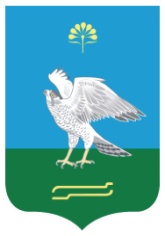 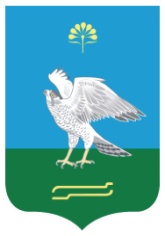 Советы452083, Миeкe районы, Яnы Kарамалы ауылы,Yzeк урам, 56Ател./факс 2-66-31Республика БашкортостанСовет сельского поселения Новокарамалинский сельсовет муниципального района Миякинский район452083,  Миякинский район с. Новые Карамалы,ул. Центральная, 56Ател./факс 2-66-31